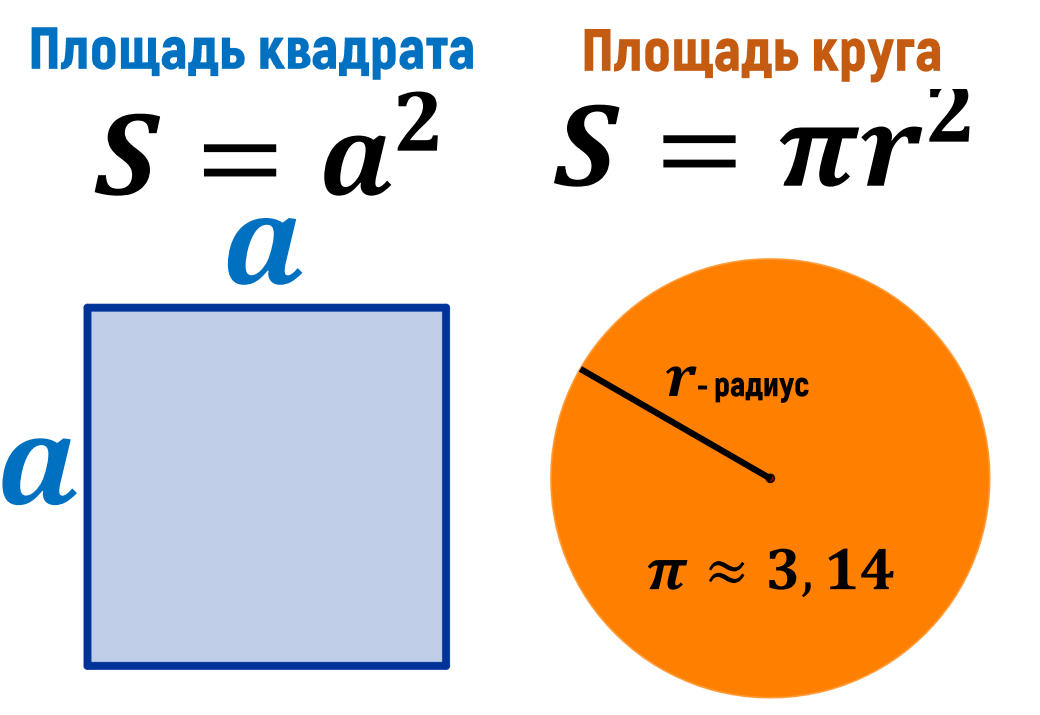 y = f(x)f - функция Независимая переменнаяХАргумент функцииОбласть определения функцииЗависимая переменнаяУЗначение функцииОбласть значений функции